IL LAVOROSupplemento di Repubblica                                                                                   9 marzo 1997Inaugurato ieri dal sindaco Sansa il complesso dell'Area PianacciNel cuore del Cep di Prà una cittadella dello sportdi LUIGI LESEVIC BRUZZONEQuattro assessori ed un sindaco per inaugurare il centro sportivo dell'Area Pianacci in via Martiri del Turchino, ovvero nel cuore del Cep, l'appendice storica dei grandi insediamenti popolari realizzati dagli anni Sessanta in poi, sulle colline che sovrastano Voltri, Prà e Pegli.Una città nella città insomma.In autunno si vota ed è tempo di ‘passerelle elettorali’. Questa volta, però, tante autorità' non sono sprecate almeno per la valenza emblematica dell'impianto e del suo contesto umano. Infatti, l'atteggiamento delle autorità e dell'amministrazione comunale - questa e sopratutto quelle di ieri - nei confronti dei quartieri popolari fatti nascere così massicciamente ‘solo’ a Ponente ed in Valpolcevera, è ondivago, volubile.Così si apre in pompa magna con tanto di prefetto e cardinale un posto di polizia proprio a ridosso dell'Area Pianacci e poi lo si chiude.Prima era indispensabile e qualche anno dopo superfluo. Così l'impianto inaugurato ieri dal sindaco Sansa e benedetto da don Balbi, prete di frontiera che è invecchiato qui fra la sua gente popolare, aiutandola in mille modi senza mai alzare la voce. L'idea di dotare la zona priva di tutto, è nata nel 1984 ma per il primo colpo di piccone si è aspettato il marzo del 1990. Primo e unico perchè i lavori - che dovevano essere ultimati per le Colombiane - si fermano subito. Sansa e l'assessore Aleandro Longhi li fanno riprendere ed ultimare.Sono passati ben 12 anni!A corona del sindaco gli assessori comunali Chito Guala, Aleandro Longhi e Piero Villa. L'assessore regionale Maria Paolo Profumo e quello provinciale Rossella D'Acqui. Il presidente della circoscrizione Franco Maggi ed il generale dei carabinieri Nicolò Bozzo.Ai microfoni tutti gli amministratori hanno parlato molto bene dei quartieri del Ponente ambientalmente devastati, spremuti come limoni per garantire alla città un futuro economico. Sansa è il più esplicito di tutti. Nel suo programma di candidato sindaco nel dicembre del 1993 - ha ricordato - figurava il riequilibrio della città e lui, dice, ci ha provato, «magari abbiamo commesso degli errori, ma la volontà c'è stata».Riequilibrare la città perchè non esistano più i ghetti dei ricchi e quelli dei poveri, perchè i genovesi si riconoscano Comunità. Di suo Longhi, ferroviere di Sestri, ha aggiunto che il disagio e la droga si combattano anche «creando nei quartieri in collina impianti come questo per offrire ai giovani un'alternativa alla strada».Così al Cep e così a Begato dove sono già pronti due campi sportivi e presto arriverà una palestra e campi da tennis. Paola Profumo si è rivolta alle donne del Cep, a quelle che, insieme a Gianna Dapelo, hanno fondato il circolo ‘Stella Polare’ che ha lottato per anni per vedere ultimato l'impianto. Le donne qui sono state, sono e saranno protagoniste essenziali dello sviluppo del quartiere.E veniamo alla struttura inaugurata ieri. L'Area Pianacci copre una superficie, a terrazze, di  quadrati con al centro una palazzina di due piani di  quadrati.Attorno un bocciodromo con due campi coperti e due scoperti; un campo polivalente (basket e volley) una pista di pattinaggio regoÌamentare di  per 40, un'altra pista di  con rettilineo di  ed annessi servizi, spogliatoi e docce; aree per il tempo libero con ampi spazi verde piantumati; pista ciclabile per bambini ed attività all'aperto. Il tutto è costato circa 3 miliardi.L'impianto è gestito dal un consorzio di società sportive presieduto dal farmacista Carlo Besana (vice Fernando Veneziani). Nei programmi il rilancio dell'atletica e la realizzazione di una palestrina.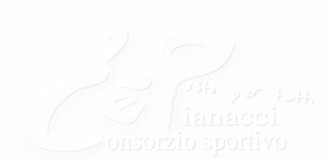 